KLASA 4-5 BWF KL.4-5 BTemat: Zdrowy styl życia. Piramida żywieniowa. Poznaliście już Olę i Stasia! To oni przeprowadzą Was przez przygodę zdrowego stylu życia. Dziś pokażą Wam świat niezwykłej piramidy, która określi co powinniśmy jeść i dlaczego?https://www.youtube.com/watch?v=ltr6xhuHvO4Po obejrzeniu filmu odpowiedz na pytania:Z jakich części składa się piramida zdrowego życia i aktywności fizycznej ? Jakich ważnych składników dostarczają różne produkty umieszczone w piramidzie? Które piętro piramidy jest największe i dlaczego?Zapisz odpowiedzi na pytania, porozmawiamy o tym jak się spotkamy JĘZYK ANGIELSKI KL. 4 BLessonSubject: Can I have some chicken ?Zadanie 1Przepisz do zeszytu słownictwo.What are you eating?  - Co jesz?Pizza – pizzaEgg – jajkoSandwich – kanapkaCheese – serPoor –biednyTummy -brzuszekZadanie: 2Poćwicz słownictwo na stronie:https://wordwall.net/pl/resource/987309JĘZYJ ANGIELSKI KL. 5 BLessonSubject: Can I have some chicken ?Zadanie 1Zapisz dania i napoje we wszystkich zestawach. Milk, cake (mleko, tort)Tomato soup, chicken (zupa pomidorowa, kurczak)Salad, pizza, fish and chips (saładka, pizza, ryba i frytki)Sandwich, cheese (kanapka, ser)Następnie zapisz dla kogo jest każdy zestaw według wzoruNumber 1 is for Dad.Zadanie: 2Poćwicz słownictwo na stronach:https://wordwall.net/pl/resource/987309https://quizlet.com/111066904/match?funnelUUID=1184d67d-db45-4252-9d43-d35eee40b5f0REWALIDACJA (DOMINIK) Omyłkowo wklejone było wczoraj, zajęcia rewalidacyjne Dominik ma dziś.Dzień dobryPropozycja zadań dla Dominika zaj. rewalidacyjne 24.11.2021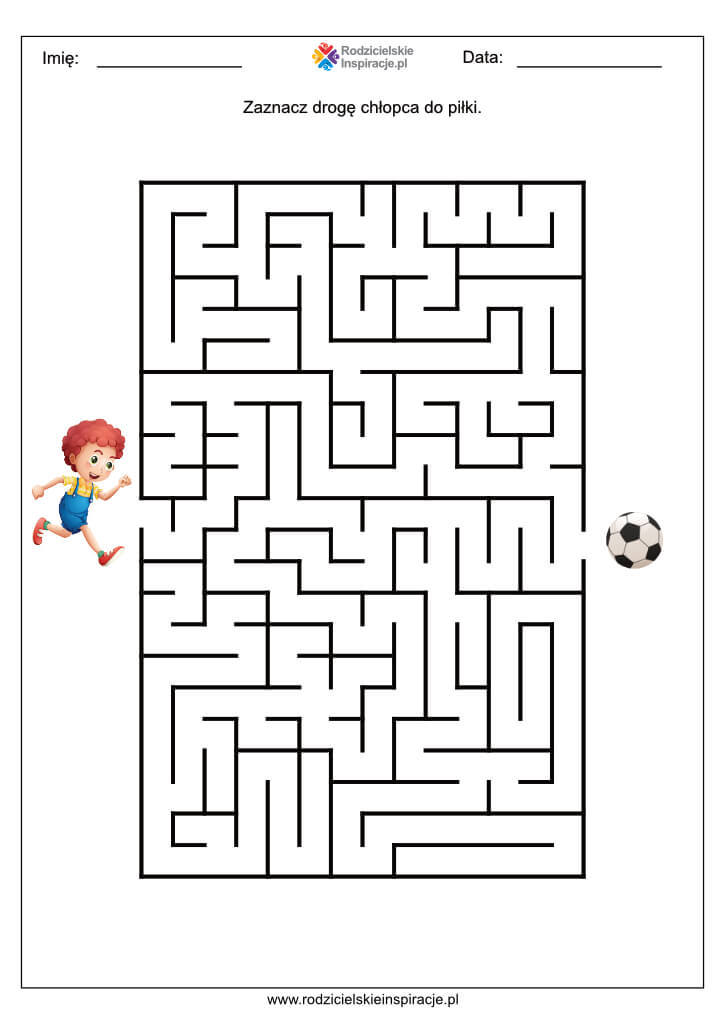 Zagraj w memory. Oto link który musisz skopiować do przeglądarki: https://wordwall.net/pl/resource/2469953/angielski/memory-drinks-our-world-1 Dobrego dnia Beata CiesielskaMATEMATYKA KL. 4 BTemat: Dzielenie liczb w pamięci.Liczbę , którą dzielimy, to dzielna, a liczb, przez którą dzielimy, to dzielnik. Wynik dzielenia to iloraz.12 : 4 = 3	dzielna	dzielnik	ilorazDzielnik nie może być zerem.Dzielenie możemy sprawdzić poprzez wykonywanie odpowiedniego mnożenia. Np.: 12 : 4 = 3  sprawdzenie 3 · 4 = 12Ćwiczenie Wykonaj dzielenie i sprawdź za pomocą mnożenia.a)60 · 2 = 	b) 1500 · 50 = 	             c)  27 · 10 =Temat: Porównywanie liczb – ile razy mniej? Ile razy więcej? ( zastępstwo za plastykę)Dwie liczby można porównać mówiąc:ile razy jedna liczba jest większa ( mniejsza) niż druga,o ile jedna liczba jest większa( mniejsza) od drugiej.Przykłady :Liczba 15 jest o 4 większa od liczby 11, bo 15= 11 + 4Liczba 11 jest o 4 mniejsza od liczby 15, bo 11 = 15 – 4Liczba 16 jest 2 razy większa niż liczba 8, bo 16 = 8 · 2Liczba 8 jest 2 razy mniejsza niż liczba 16, bo 8 = 16 : 2Ćwiczenie.Odpowiedz na pytania.O ile większa jest liczba 18 od liczby 6?Ile razy większa jest liczba 18 od liczby 6?Ile razy mniejsza jest liczba 9 od liczby 27?O ile mniejsza jest liczba 9 od liczby 27?MATEMATYKA KL. 5 BMatematyka klasa 5 b  ( 24.11.21)Temat : Skracanie ułamków zwykłych.Pamiętaj!Jeśli liczni i mianownik ułamka podzielimy przez tę sama liczbę naturalną większą od 1, to otrzymujemy ułamek równy danemu. Czynność tę nazywamy skracaniem ułamka. Np.  =  = 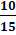 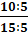 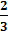 Ćwiczenie.          Skróć ułamki zwykłe. Np.  =  = 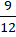 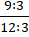 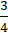    =            =		   =           =	      =           =    =          =		  =          =	       =           =Temat: Rozszerzanie ułamków zwykłych. ( zastępstwo za plastykę)Jeśli licznik i mianownik pomnożymy przez te samą liczbę naturalną różną od zera, to otrzymamy ułamek równy danemu. Czynność tę nazywamy rozszerzaniem ułamka.Np.:  =  = 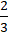 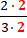 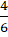  Ćwiczenie.Rozszerz ułamki zwykłe. Np.   = 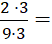    =             =                 =            =	  =            =   =            =                  =          =	           =            =ZAJĘCIA DYDAKTYCZNO - WYRÓWNAWCZE KL. 5 BOblicz (przed wydrukowaniem powiększ karty pracy)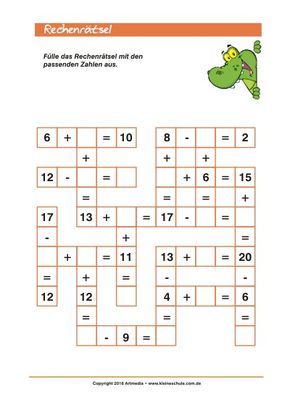 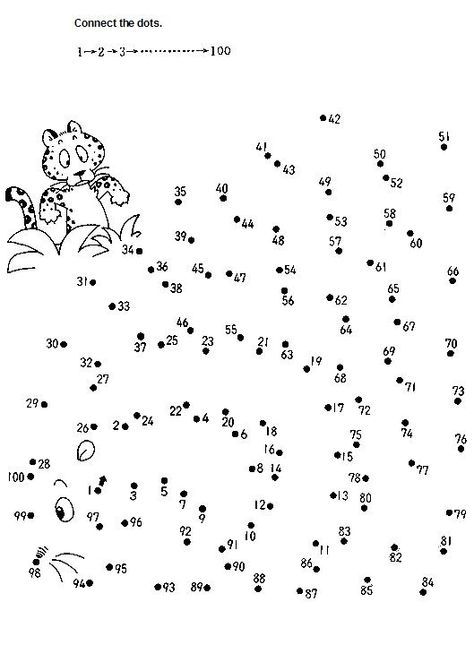 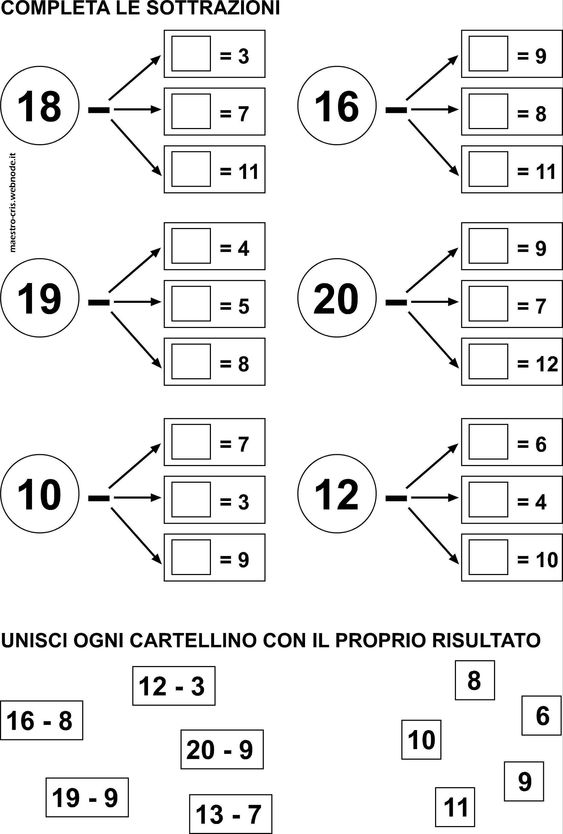 ZAJĘCIA KOREKCYJNO - KOMPENSACYJNE21 LISTOPADA  każdego roku obchodzimy ŚWIATOWY DZIEŃ ŻYCZLIWOŚCI I POZDROWIEŃ 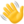 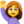 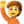 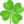 Poczuj SUPERMOC ŻYCZLIWOŚCI! . Możesz być SUPERBOHATEREM CODZIENNIE!   Bądźmy życzliwi na co dzień, a nie tylko od święta   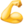 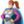 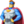 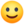 Pozdrawiam Cię serdecznie Pani Monika Kujawska-WalkowiakA oto kilka propozycji zadań związanych z byciem miłym i uprzejmym. Baw się dobrze rozwiązując zadania z dalszych kart. Pochwalisz się nimi po powrocie do szkoły! - możesz je wydrukować i wykonać lub rozwiązania zapisywać na osobnej kartce, którą przyniesiesz !!! To propozycja, wykonasz wszystkie???  Obejrzyj krótkie filmiki: https://www.youtube.com/watch?v=qLGNj-xrgvY... 
i „Dobro, które dajesz, zawsze do Ciebie wraca" https://www.youtube.com/watch?v=astYaZ_Vw68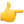 
 Porozmawiaj z domownikami o tym:- Czym jest życzliwość?- Jak można okazać życzliwość?- Czy życzliwości można się nauczyć? - Czy jest ona nam potrzebna? 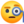 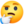                                                        DEKLARACJA
                                                Co zrobię, aby innym było miło? (NAPISZ LUB NARYSUJ!)Przeczytaj i odpowiedz na pytania całymi zdaniami.Asia jest miła i życzliwa. Zawsze chętnie pomaga swoim koleżankom: Oli, Ani, Klarze i Ance.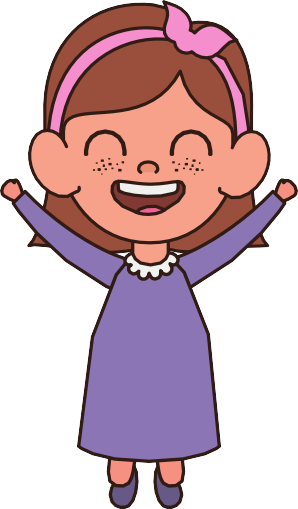 Wszyscy w klasie lubią Asię, bo zawsze jest uśmiechnięta i wesoła. Kiedy Anka złamała rękę, Asia pomagała jej w zakładaniu kurtki i rysowaniu. Anka lubi Asię i wie, że może na nią liczyć. Taka koleżanka to skarb. A Ty, jesteś życzliwy?Odpowiedz na pytania.Jak mają na imię koleżanki Asi?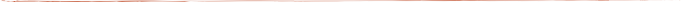 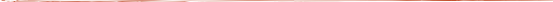 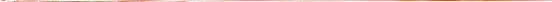 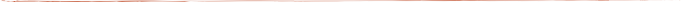 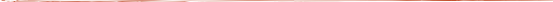 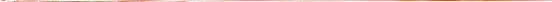 Co stało się Ance?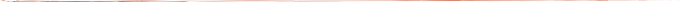 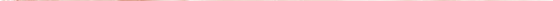 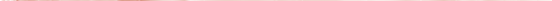 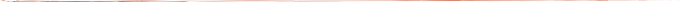 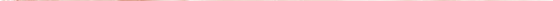 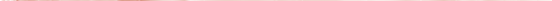 W czym pomagała Ani Asia?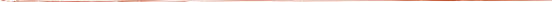 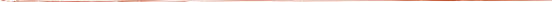 Napisz odpowiedź na pytanie w tekście.ŻYCZLIWA WYKREŚLANKA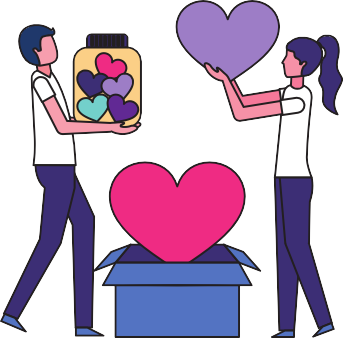 Znajdź ukryte słowa : miły, ciepły, życzliwy, dobry, pomocny, wesołyPokoloruj zgodnie z instrukcją.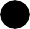 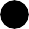 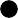 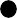 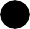 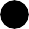 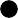 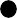 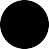 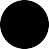 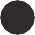 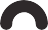 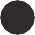 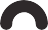 Buźkę w prawym górnym rogu pokoloruj na różowo, a buźkę pod nią na czerwono.W lewym dolnym rogu jest buźka koloru żółtego, a obok niej zielona.Buźka w lewym górnym rogu jest pomarańczowa, a pod nią jest buźka fioletowa.Wszystkie pozostałe buźki są niebieskie.GEOGRAFIA KL. 5 BTemat: Wyżyna Krakowsko – Częstochowska. Z tematem możesz zapoznać się pod linkiem: https://zpe.gov.pl/a/cuda-natury---wyzyny/DBQ4MHsTf- tu w punkcie 2 zobaczysz zdjęcia z tej wyżyny, zwiedzisz jaskinię Raj. 😊 Zobaczysz też położenie tej wyżyny na mapie Polski. Przepisz do zeszytu notatkę:Wyżyna Krakowsko – Częstochowska jest zbudowana z skał – wapieni. Wapienie dość łatwo są rozpuszczane przez wodę (proces krasowienia), dlatego też występują ostańce i jaskinie. Turystów przyciągają tu  rzeźba krasowa oraz zamki na Szlaku Orlich Gniazd. Jeśli chcesz zobaczyć Szla Orlich Gniazd, może kliknąć np. w ten link: https://www.youtube.com/watch?v=CQDx7yvI0IYPRZYRODA KL. 4 BTemat: Obserwujemy rośliny i zwierzęta.Zadanie 1. Wypisz jakie rośliny hodujemy w domu. Jedną narysujZadanie 2. Wypisz jakie zwierzęta hodujemy w domu. Jedno narysujHISTORIA, KL. 5 BTemat: Pierwsi chrześcijanieZapoznaj się z materiałami dostępnymi pod linkiem https://prezi.com/tsepibs_kzfb/pierwsi-chrzescijanie/